Accessibility Guide for The Workshop at Berylstay@beryl-wells.co.uk, 01749678738, www.beryl-wells.co.ukContact for accessibility enquiries: Mary-Ellen NowellWelcomeNestling in the Mendip hills, one mile from the centre of the cathedral city of Wells, The Workshop at Beryl is set in 13 acres of parkland. Within the grounds are finely manicured lawns, carefully tended borders and a Victorian walled garden. The Workshop is a self-catering single storey garden apartment consisting of a large master bedroom with ensuite shower room, kitchen/diner, guest shower room and sitting room with sofa-bed (suitable for a maximum of 2 children who do not mind sharing a bed! or friends who want to visit for the night).Enjoy the views looking out across the beautiful parkland. Private outdoor seating area with BBQ and sun loungers. Use of Beryl's pool (open May - September)At a Glance Level Access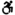 The main entrance has 2 steps. There is no lift and no ramp.There is level access from the main entrance to:Bedroom: Main bedroomSitting Room Access with steps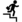 There are steps from the main entrance to:Garden and grounds including Walled GardenTerrace Bedrooms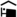 We have non-allergic bedding. Level access bedrooms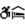 From the main entrance to the bedroom, there is level access.The route to the bedroom is 750mm wide, or more.The bedroom door is 750mm wide, or more.There is unobstructed floor space 1200mm by 900mm, or more. Hearing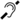 The (bedroom) TVs have subtitles.Getting hereThe Workshop, Beryl
Top of Hawkers Lane
Wells
BA5 3JP
 Travel by public transport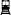 You can get to The Workshop at Beryl by bus. The nearest bus stop is 800m away. Travel by taxi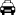 You can get a taxi with Wookey Taxis by calling 01749 678039. The taxi company has a wheelchair accessible vehicle.You can get a taxi with Silverline by calling 01749 689040.You can get a taxi with Avacab by calling 01749 670888. Parking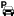 We have a car park. The parking is less than 50 metres from the main entrance. Parking is free.There is a drop-off point at the main entrance. The drop-off point has a dropped kerb.From the parking to the main entrance, there are 2 steps. There is no ramp and no lift.Arrival Path to main entrance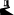 From the street to the main entrance, there are 2 steps. There is no ramp and no lift. Main entrance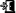 The door is 810mm wide.The main entrance has 2 steps.The main door is side hung and manual.Getting around inside Bedrooms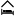 All bedrooms have windows.Bedrooms have ceiling lights, bedside lamps and natural daylight.Lights are LED and traditional filament. TVs have subtitles.All bedrooms are non-smoking.We have non-allergic bedding.No bedrooms have fitted carpets.We can move the bedroom furniture, to improve accessibility.From the main entrance to this area, there is level access. Accessible bedroomsAccessible bedroom Main bedroomThe route to the bedroom is 810mm wide, or more. The bedroom door is 810mm wide. There is 900mm at the side of the bed. The bedroom is flexible (either double or twin). The bedroom has an interconnecting room. The bathroom is ensuite. The bathroom door is 660mm wide.The bathroom has a separate shower. The direction of transfer onto the toilet is to the right. There is no space under the basin. Self catering kitchen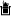 KitchenWe have an open plan kitchen.From the main entrance to the kitchen, there is level access.The route is 810mm wide, or more.The door is 810mm wide.The work surface is available at a height between 650mm and 900mm.The hob is available at a height between 650mm and 900mm.The sink is available at a height between 650mm and 900mm.The oven is available at a height between 650mm and 900mm. Lounge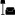 Sitting RoomFrom the main entrance to the lounge, there is level access. The route is 810mm wide, or more. The door is 810mm wide.Getting around outside Garden and grounds including Walled Garden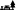 From the main entrance to the gardens, there are 2 steps. There is no lift and no ramp. Terrace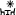 TerraceTo get to a table, there are no steps.From the main entrance to the terrace, there are 2 steps.The terrace has a deep gravel surface.Customer care supportAccessibility equipmentWe have an area to charge mobility scooters and battery powered wheelchairs.Guide last updated: 13 June 2019